Temat dnia: Muzyka wokół nasDrodzy Rodzice i Dzieci!Dziś usprawnimy percepcję słuchową rozpoznając i nazywając dźwięki wokół nas. Usprawnimy nasze ciało gimnastyką, nie zapominając o aparacie mowy, który to ukształtujemy wymawiając głoskę „sz”. Małe rączki kreatywnie rozruszamy robiąc kolorowe kuleczki z krepiny. Liczenie w zakresie 4 ukształtujemy. Będziemy bawić się i ruszać do muzyki.Na dobry początek dnia proponujemy zabawę, dzięki której dziecko będzie  mogło  ukształtować motorykę dużą. Ruch jak wiecie dla każdego najlepszy jest na świecie . Rodzic włącza piosenkę „Śpiewające brzdące – zabawy i ćwiczenia 2”, której link znajdziecie  niżej, a dziecko wykonuje  te same gesty, które usłyszy w piosence.https://www.youtube.com/watch?v=4T9mvzAZhD8„Odgłosy z za okna”- to propozycja zabawy, która usprawni percepcję słuchową. Rodzic otwiera okno, może z dzieckiem wyjść na balkon lub do ogrodu jeśli jest taka możliwość. Dziecko próbuje usłyszeć  i odgadnąć jakie dźwięki dobiegają z za okna, lub jeśli jest na balkonie lub w ogrodzie z za balkonu lub ogrodu. Następnie proponujemy fragment opowiadania „Leśne dźwięki” T. Kruczek. Rodzic czyta dziecku fragment, a ono uważnie słucha. Po wysłuchaniu wymienia mieszkańców lasu i  podejmuje próby naśladowania dźwięków wydawanych przez  tych mieszkańców: piskląt, owadów i ptaków (Pi, pi!, Tril!, Tril!, Bzzzzzu! Stuk!, Stuk!). „A teraz może posłuchamy, co ma nam las do powiedzenia – szepnął leśniczy i zaprowadził nas na małą polankę, gdzie stały ławki zrobione z drewna. – Proszę! Musicie być zupełnie, ale to zupełnie cicho – szepnął – jak Indianie na podchodach. Wiecie co? Wcale nie jest łatwo siedzieć cicho! Zawsze się chce coś powiedzieć, o coś spytać. Zwykle jak się siedzi cicho, to szybko zaczyna się strasznie nudzić, bo nic się nie dzieje. Ale tu w lesie było zupełnie inaczej. Działo się bardzo dużo. Kiedy tylko przestaliśmy rozmawiać, usłyszeliśmy, że tak naprawdę w lesie jest bardzo głośno. – Pi, pi! Pi, pi! Tril! Tril! Ti, tu! Ti, tu! – śpiewały ptaki w koronach drzew. – Jeść! Jeść! Daj! Daj! Mama! Mama! Mama! – krzyczały z całych sił, po ptasiemu, pisklęta w gniazdach. – Już lecę! Już lecę! Już lecę! – odpowiadali ptasi rodzice. Zanosili jedzenie do gniazd, karmili pisklęta i odlatywali. – Jeść! Jeść! – znowu zaczynały wołać ciągle głodne ptasie dzieci. A owady? Te też nie były cicho! – Bzzzzzzzzzzzzzzzzzzzzzzzzzzzzzzzzuuu – zabuczał olbrzymi żuk, przysiadł na pobliskim pniu i natychmiast poleciał dalej. – Bzzzzzu! Grał jak na trąbce! Bzyczały też komary i pszczoły. – Puk! Stuk! Puk! – uderzył w drzewo dzięcioł. – Stuk! Stuk! Stuk! – Cisza! Cisza! – wrzasnęła sójka. – Bądźcie cicho! – Tak! Cisza! Cisza! – zawtórowała jej druga. I tak zaczęły się nawzajem uciszać, że aż uszy od tego bolały.Nagle delikatnie zaszumiały i zadrżały listki na pobliskich krzewach. – Co to? – spytałem cicho pana leśniczego, bo nagle z oddali zaczął dochodzić do nas jakiś głośny szum. Szum przybliżał się powoli i stawał się coraz głośniejszy i głośniejszy. Aż trochę straszny. – To wiatr śpiewa w koronach drzew – powiedział leśniczy – to podmuch wiatru, popatrzcie w górę. I rzeczywiście, drzewa pochyliły się dostojnie, kiedy wiatr zaszumiał w ich koronach. – Pac! Pac! Pac! – uderzyły o ziemię spadające szyszki. – Czas wracać! – powiedział pan leśniczy. – Ten wiatr pewnie zwiastuje pierwszą letnią burzę.”„Wiatr, deszcz, ulewa” – to propozycja zabawy ruchowej, dzięki której dziecko będzie miało możliwość usprawnienia percepcji słuchowo – ruchowej. Do tej zabawy prosimy przygotować gazety i foliowe torebki. Dziecko na dywanie rozkłada gazety i foliowe torebki. Rodzic włącza muzykę według własnego uznania (może być ulubiony utwór dziecka), a dziecko biega swobodnie po dywanie. Na hasło „deszcz” podbiega do gazety, kuca i palcami stuka po niej naśladując padający deszcz. Na hasło „ulewa” podbiega do foliowej torebki, bierze ją do ręki i szeleści naśladując ulewę. Na hasło „wiatr” biega najszybciej jak potrafi.Następnie proponujemy zabawę plastyczno - matematyczną „Leśni mieszkańcy” z Kartą Pracy 2. 28. Dziecko kształtuje przy tej zabawie małą motorykę podejmując próby zrobienia kuleczek z krepiny, plasteliny, kolorowego papieru; chwyt pęsetowy – chwytając kuleczki. Kształtuje również umiejętność przeliczania w zakresie 4.Prosimy przygotować klej, kolorową krepinę lub jeśli nie ma to plastelinę lub kawałki kolorowego papieru. Prosimy wykonywać kartę pracy zgodnie z poleceniem. Rodzic czyta dziecku polecenie, a dziecko stara się je wykonać, jeśli  nie potrafi to nie szkodzi - można mu pomóc 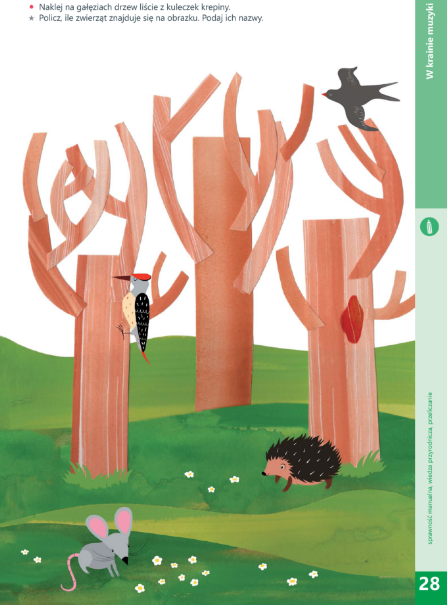 „Pszczoły zbierają nektar”- to propozycja zabawy ruchowej, która ukształtuje wrażliwość na dźwięki płynące z otoczenia oraz zmysł równowagi. Dziecko rozkłada na podłodze kolorowe kartki. Rodzic włącza dziecku muzykę z odgłosami łąki (link poniżej). Dziecko przy muzyce wolniutko biega machając rączkami naśladując ruch pszczoły. Na hasło pszczoły zbierają nektar dziecko wskakuje na kartkę i podejmuje próby stania na jednej nodze.https://www.youtube.com/watch?v=hqpM5idzydk„Szumiący las” D. Gellner – to propozycja zabawy, która usprawni aparat mowy.  Rodzic czyta dziecku wiersz, a dziecko mówi głoskę „sz” starając się szeroko otwierać usta.Kiedyś z tatą szłam przez las, a las szumiał cały czas!  (dziecko mówi szszszsz)Szumiał, szumiał, szumiał, nic innego las nie umiał. (dziecko tańczy z wstążką i mówi szszszszszsz)Powiedziałam mu do ucha: przestań szumieć. (cichutko mówi szszszsz)Nie posłuchał, nie posłuchał, nie zrozumiał.Skąd wiem no bo dalej szumiał!   (dziecko mówi szszszsz)Na zakończenie proponujemy ćwiczenia relaksacyjne „Najpierw wdech potem wydech”. Dziecko siada na dywanie wdycha powietrze nosem jednocześnie podnosi ręce do góry, wypuszcza powietrze ustami jednocześnie opuszczając ręce.                                                 Życzymy miłej zabawyŹródło materiałów:„Przewodnik metodyczny .Plac zabaw trzylatek. Cz.2 ” wydawnictwa WSIPOpracowanie merytoryczne i redakcyjne: Blanka Mieszkow.Zdjęcia pobrano z PixabayPiosenki ze strony Youtube.